Утвержден на заседании профсоюзного комитета ППО работников ЧГУ им.    И.Н. Ульянова Общероссийского Профсоюза образованияПротокол № 16 от 17.02.2022 г.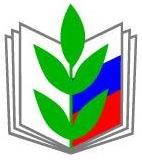 Открытый (публичный) отчет Первичной профсоюзной организации работников Чувашского государственного университета им. И.Н. Ульянова Профессионального союза работников народного образования и науки Российской Федерации за 2021 год.Публичный отчёт обобщает основные направления работы Первичной профсоюзной организации работников Чувашского государственного университета им. И.Н. Ульянова Профессионального союза работников народного образования и науки Российской Федерации (далее – профсоюзная организация) в 2021 году.Цель - обеспечение прозрачности работы профсоюзной организации и повышение эффективности дальнейшей деятельности.Задача - создание условий для ежегодного информирования членов профсоюзной организации, социальных партнеров и широкой общественности об основных результатах деятельности профсоюзной организации по представительству и защите социально-трудовых прав и профессиональных интересов членов профсоюзной организации, о развитии социального партнерства, ходе выполнения Коллективного договора.Организационный разделПрофсоюзная организация входит в состав Чувашской республиканской организации профессионального союза работников народного образования и науки Российской Федерации и Профессионального союза работников народного образования и науки Российской Федерации (далее – Профсоюз).В мае, в связи с введением в действие нового Устава Профсоюза работников народного образования и науки Российской Федерации внесены изменения в сведения о юридическом лице, содержащихся в ЕГРЮЛ. Полное наименование – Первичная профсоюзная организация работников Чувашского государственного университета им. И.Н. Ульянова Профессионального союза работников народного образования и науки Российской Федерации. Сокращенное – ППО работников ЧГУ им. И.Н. Ульянова Общероссийского Профсоюза образования.Возглавляет профсоюзную организацию Олег Николаевич Широков.В структуру профсоюзной организации входит 21 профсоюзная организация структурных подразделений: 17 - факультетских, 1 – филиал, 1 - кафедральная, 2 – административно-управленческий персонал и административно-хозяйственная часть.Общее количество членов Профсоюза составляет 1227 человек. В т.ч.:- научно-педагогических работников (ППС и научные работники) – 604 чел.;     из них: молодежи до 35 лет – 41 чел.;- педагогических работников – 8 чел.;- АУП, УВП и прочие – 615 чел.Вступило в Профсоюз – 48 чел. Наибольшее количество вступивших в профсоюзной организации административно-хозяйственной части – 26 чел.Выбыло из Профсоюза  по личному заявлению – 4 чел.Охват профсоюзным членством на 01.01.2022 г. составляет 69%, это на 3,5% меньше прошлогоднего показателя. На снижение членства в профсоюзной организации сказывается:- не желание вступать в Профсоюз вновь принятых на работу в ФГБОУ ВО «ЧГУ им. И.Н. Ульянова (далее – Университет) работников;- теряется часть членов Профсоюза в период с 1 июля по сентябрь: 30 июня  прекращаются действия трудовых договоров некоторых категорий работников в связи с чем, автоматически прекращается и их членство в Профсоюзе. В сентябре-октябре их снова принимают на работу, но они уже не хотят писать вновь заявление на вступление в Профсоюз;- приходится отслеживать членство в Профсоюзе работников, выходящих с декретных отпусков – они должны заново писать заявления о вступлении в Профсоюз. На состояние численности членов Профсоюза также влияли ограниченность общения во время пандемии, недостаточная работа по мотивации профсоюзного членства профсоюзной организацией.В 2021 году полностью завершен переход на цифровой учет членов Профсоюза в единый реестр Общероссийского Профсоюза образования. В систему «АИС Профсоюз» на платформе 1С внесены все профсоюзные организации структурных подразделений и их члены Профсоюза. Система позволила автоматизировано формировать статистический отчет, вести учет мероприятий, оперативно получать информационные материалы из ЦС Профсоюза, формировать заявки на электронные профсоюзные билеты. Новые электронные профсоюзные билеты имеют все члены Профсоюза. Электронный профсоюзный билет предоставляет доступ к Федеральной бонусной программе Общероссийского Профсоюза образования PROFCARDS и является пропуском в мир бонусов и скидок. Федеральная бонусная программа для членов Профсоюза позволяет возвращать кэшбэк за покупки реальными деньгами и доступна для всех членов Профсоюза!Необходимо активизирование работы профсоюзных организаций структурных подразделений по регистрации членов Профсоюза в программе «PROFCARDS».Работой профсоюзной организации руководит профсоюзный комитет (далее – профком) в составе 29 человек, в том числе президиум профкома в составе 7 человек. Для координации работы по отдельным направлениям созданы и действуют комиссии:- по социально-правовым вопросам (председатель Иванова Е.В.);- по охране труда (председатель Викторова С.С.);- по культурно-массовой работе (председатель Иванова Н.И.);- по спортивно-оздоровительной работе (председатель Симонова О.Ю.).Контроль за финансовой деятельностью профсоюзной организации осуществляет контрольно-ревизионная комиссия в составе 3 чел (председатель Иванова Н.А.). Общее количество профсоюзного актива составляет 86 человек.Основные направления работы профсоюзной организации: - представительство и защита социально-трудовых прав и интереcов работников; - представительство в вышестоящих профсоюзных органах;- участие в регулировании трудовых ресурсов; - осуществление профсоюзного контроля за соблюдением трудового законодательства; - работа в области охраны труда; социальная защита работников;- информационная работа.В 2021 году проведено 6 заседаний профкома, на которых рассматривались вопросы уставной, организационной, коллективно-договорной деятельности профсоюзной организации, вопросы оплаты труда и правовые вопросы, состояние охраны труда, культурно-массовая, спортивно-оздоровительная, информационная работы, оказание материальной помощи членам Профсоюза и их поощрение и др. Председатель профсоюзной организации работников принимал участие в заседания Комитета Рескома Профсоюза работников народного образования и науки РФ.Члены профкома, штатные работники аппарата регулярно принимали участие в обучающих семинарах, конференциях, которые проводились Рескомом Профсоюза работников народного образования и науки Российской Федерации и ЦС Профсоюза.Все мероприятия профкома проводились при условии соблюдения масочного режима, проветривания и социальной дистанции.Социально-экономический разделОсновным инструментом социального партнерства между работодателем и профсоюзной организацией является Коллективный договор, который регулирует вопросы условий труда, организации отдыха, предоставления льгот и гарантий работникам. Договор позволяет расширить рамки действующего трудового законодательства, обеспечить дополнительное финансирование мероприятий по охране труда, улучшить условия труда и быта работников, оказать им материальную помощь. В соответствии с п. 8.3 Коллективного договора председатель профсоюзной организации входит в состав Ученого совета Университета, члены профкома и председатели профбюро структурных подразделений входят в состав Ученых советов факультетов. Большинство социально значимых решений этих органов управления принимается с учетом мнения и по согласованию с профсоюзной организацией.Председатель профсоюзной организации принимает участие в работе ректората и входит в состав комиссий и рабочих групп по разработке нормативно-правовых актов, которые затрагивают социально-экономические права и интересы работников. Члены профкома входят в состав университетских комиссий, что обеспечивает тесное сотрудничество администрации Университета и профсоюзной организации и способствует развитию социального партнёрства.24 сентября профсоюзная организация подала заявку и предоставила материалы на участие во Всероссийском конкурсе на лучший коллективный договор образовательных организаций высшего образования, проводимый Общероссийским Профсоюзом образования совместно с Минпросвещением России (письмо от 28.06.2021 г. № МН-10/2231-ПК). Итоги конкурса будут подведены в марте 2022 года. Профком принял участие:- в мониторинге мероприятий тематического года «Спорт. Здоровье. Долголетие» (ноябрь, АИС «Единый реестр Общероссийского Профсоюза образования»);- в экспресс-опросе председателей ППО работников вузов по содержанию профессионального стандарта «Педагог высшего и дополнительного профессионального образования» (октябрь);- в мониторинге по вопросам применения Примерного положения Минобрнауки России и норм Отраслевого соглашения по вопросам оплаты труда (ноябрь, on-line анкетирование).На основании приказа Министерства науки и высшего образования Российской Федерации от 01.02.2021 г. №71 «Об утверждении Примерного положения об оплате труда работников федеральных государственных бюджетных и автономных учреждений, подведомственных Министерству науки и высшего образования Российской Федерации, по виду экономической деятельности "Образование"» в Университете было разработано и утверждено ректором Положение об оплате труда работников федерального государственного бюджетного образовательного учреждения высшего образования «Чувашский государственный университет имени И.Н. Ульянова» (23.06.2021 г.). Положение принято Ученым советом Университета и согласовано с профкомом.В Университете с 01.07.2022 г. установлены размеры минимальных должностных окладов работников на уровне не ниже рекомендованных Примерным положением Минобрнауки России.Привлечение работников к работе в выходные и нерабочие праздничные дни производился в случаях, предусмотренных трудовым законодательством, с согласия работников и выборного профсоюзного органа (выдано 208 документа-мотивированного мнения). Отпуска работникам Университета предоставлялись в соответствии с Коллективным договором и с учетом мнения профкома. В марте предоставлено мотивированное мнение профкома по внесению изменений в Правила внутреннего трудового и учебного распорядка федерального государственного бюджетного образовательного учреждения высшего профессионального образования «Чувашский государственный университет имени И.Н. Ульянова». В соответствии с решением Российской трехсторонней комиссии по урегулированию социально-трудовых отношений 29.10.2021 г, протокол № 9 (Рекомендации работодателям по предоставлению работникам, проходящим вакцинацию против новой коронавирусной инфекции, двух оплачиваемых дополнительных дней отдыха) издан приказ ректора Университета «О мерах по снижению рисков распространения новой коронавирусной инфекции (COVID-19)», в котором указано, что «Работникам, проходящим профилактическую прививку вторым компонентом вакцины против новой коронавирусной инфекции (COVID-19), по их заявлению предоставить два выходных оплачиваемых дня после прививки (день вакцинации и следующий за ним день) с даты подписания настоящего приказа».На основании ходатайства профсоюзной организации в спортивном комплексе ЧГУ им. И.Н. Ульянова был выделен на период проведения приемной кампании (июль-сентябрь) кабинет для членов отборочных комиссий факультетов с оснащением его местом для приема пищи (столы, стулья), с учетом требований о противопожарной безопасности - чайником, микроволновой печью, кулером с горячей и холодной водой, холодильником.Профсоюзная организация участвовала в мероприятиях социальной поддержки работников совместно с администрацией Университета в рамках социального партнерства и реализации положений Коллективного договора, а также самостоятельно в отношении работников Университета, являющихся членами Профсоюза.Проводился приём заявлений от членов профсоюзной организации на оказание материальной помощи. Общая сумма израсходованных средств составила 470 000 р. В т.ч. в связи: - с лечением, приобретением дорогостоящих лекарств – 1135000 р. (из них 61 000 р. в связи с перенесением новой коронавирусной инфекции (COVID-19) – 27 чел.);- со смертью члена профсоюза и близких родственников – 96 000 р.;- с поступлением ребенка в 1 класс и окончанием школы – 65 500 р.- с рождением ребенка – 22 000 р.;- с юбилеем – 121 500 р.В целях реализации ст.37, ст.41 Федерального закона от 29.12.2012 г. №273-ФЗ «Об образовании в российской Федерации» для обеспечения контроля, оценки качества системы общественного питания в Университете, социальной защиты обучающихся и работников была создана рабочая группа по оценке организации системы общественного питания (далее – Рабочая группа), в которую вошли представители Университета, председатели профсоюзных организаций обучающихся и работников, председатель Студенческого совета (6 чел.). В октябре-ноябре Рабочая группа посетила 9 пунктов питания, находящихся на территории Университета. Проведены контрольные взвешивания порций и их дегустация, проверено наличие документации и меню, соблюдение санитарных норм. Были составлены Акты проверки оказания услуг общественного питания в Университете и даны рекомендации арендаторам:- арендатору определиться с функционированием/расторжением аренды по данному объекту - кафе не работает, учебно-спортивный комплекс;- усилить меры по профилактике распространения коронавирусной инфекции (установить рециркуляторы, сделать разметки, проветривать и т.д.) - буфет корп. «О», корп. «М», буфет учебного корп. №1;- разнообразить меню  - буфет корп. «О», ООО «Кафедра» корп. «Г»; - не допускать недовеса порций, проинструктировать кухонных работников о соблюдении санитарных норм - корп. «Н»;- привести в порядок документацию, предоставить утвержденное меню - кафе, корп. №3, ООО «Кафедра» корп. «Е».Информационная работаПрофсоюзная организация имеет собственную страницу на сайте вуза: http://profkom.chuvsu.ru. Страничка регулярно пополняется актуальной информацией и новостями, служит источником оперативной информации, как для членов профсоюза, так и для всех посетителей сайта.В целях обеспечения информационной открытости и прозрачности в деятельности профсоюзной организации на сайте в разделе «Об организации» ежегодно размещаются план работы и публичный отчет. Информация о работе профсоюзной организации и профсоюзных организаций структурных подразделений размещается также на профсоюзных информационных стендах, расположенных в учебных корпусах Университета.В оперативном режиме работает электронная рассылка почты с объявлениями и новостями, иными информационными сообщениями для членов Профсоюза. Однако эффективность использования получаемой информации необходимо продолжать повышать.Продлена подписка на печатные издания «Мой профсоюз», «Время» и «Ульяновец».В целях обеспечения информационной открытости на сайте в разделе «Об организации» ежегодно размещаются план работы и публичный отчет профсоюзной организации.Охрана трудаВ связи с распространением новой коронавирусной инфекции (COVID-19 смотр-конкурс по охране труда на лучший кабинет, аудиторию, лабораторию за 2020-2021 учебный год не проводился.Профсоюзный контроль за состоянием охраны труда в структурных подразделениях Университета проводится избранными на профсоюзных собраниях уполномоченными (доверенными) лицами по охране труда. Общее количество уполномоченных (доверенных) лиц составляет 21 человек. С целью дальнейшего организационного укрепления профсоюзной организации, повышения взаимодействия со службой охраны труда и эффективности деятельности проводились обучения работников Университета, а также профсоюзного актива. 199 работников (члены комитета по охране труда, руководители структурных подразделений, уполномоченные лица по охране труда)  прошли обучение по охране труда  в лицензионных организациях:- в Центре дополнительного образования Университета – 31 чел.- в ООО «Гарантия безопасности» - 168 чел.В результате обучения работники приобрели знания об основах охраны труда, основах управления охраной труда в организации, по специальным вопросам обеспечения требований охраны труда, о социальной защите пострадавших от несчастных случаев на производстве и профессиональных заболеваний. По окончании обучения слушатели получили удостоверения о проверке знаний требований охраны труда установленного образца.В соответствии с требованиями проводились обучение и проверка знаний по охране труда с работниками Университета. Общее количество работников, прошедших обучение составило 1314 чел.В апреле уполномоченными по охране труда осуществлены проверки в следующих подразделениях Университета: управление информатизации, факультет информатики и вычислительной техники, факультет русской и чувашской филологии и журналистки, машиностроительный факультет, Научная библиотека, юридический факультет. Результаты проверок доведены до сведения руководителей структурных подразделений.За отчетный период в Университете несчастных случаев на рабочем месте не было.Специальная оценка условий труда (СОУТ) была проведена на 138 рабочих местах, что на 730 меньше по сравнению с 2020 г. (868 р.м.).Выплаты работникам, занятым на работах с опасными, вредными и тяжелыми условиями труда составили 2 244 867 р.Доплаты за работу в ночное время  составили 2 529 411 р.За уборку санузлов в размере 20% оклада – 229 582 р.Работникам, работающим в контакте с вредными производственными факторами, ежемесячно:1. Выдавалось молоко. Общая сумма за год составила 38 340 р.2. По заявлениям работников осуществлялись компенсационные выплаты за молоко.Общая сумма затраченных средств составила 409 696 р.Проведение медицинских осмотров осуществлялось на базе Университетской клиники, расположенной в санатории-профилактории Университета.За отчетный период предварительный медосмотр при приеме на работу, обязательные периодический медицинский осмотр и психиатрическое освидетельствование, за счет средств работодателя прошли 1235 работника Университета (824 – женщины, 411 – мужчин). В августе, на основании ходатайства профсоюзной организации и в соответствии с рекомендацией Роспотребнадзора от 21.06.2021 г. в связи с установившейся высокой температуры воздуха в регионе была сокращена продолжительность рабочего дня на 1 час для работников административно-управленческого, учебно-вспомогательного персонала Университета.С 19 по 26 ноября в Университете проходила Общепрофсоюзная тематическая проверка безопасности и охраны труда при проведении занятий по физической культуре и спортом. Для проверки были выбраны 4 спортивных объекта входящих в спортивную материально-техническую базу Университета:- спортивный зал учебного корпуса «Г» (Московский пр., дом 15. Общ. площадь 442,10 кв.м.). Расположен на объединенном 3 этаже учебного корпуса.- спортивный зал учебного корпуса «Е» (Московский пр., дом 29. Общ. площадь 289,60 кв.м). Расположен на 1 этаже учебного корпуса.- большой спортивный зал учебно-спортивного корпуса (ул. Университетская, дом 38. Общ. площадь 1238,20 кв.м.);- футбольная площадка с искусственным покрытием (Московский пр., дом 31).Проверка проводилась совместно со службой охраны труда и кафедрой физической культуры и спорта Университета. 	Итоги проверки были переданы в Реском.В течение года с профсоюзной организацией согласовывались инструкции по охране труда по должностям и видам деятельности.С учетом риска распространения новой коронавирусной инфекции для членов профсоюза закупались медицинские маски и дизенфицирующие средства.Спортивно-оздоровительная работаВ феврале 20 работников Университета, членов Профсоюза, поправили свое здоровье в санатории-профилактории Университета за счет средств профкома. Привлеченные средства на оздоровление членов Профсоюза составили более 79 000 р. Организовано посещение членами Профсоюза бассейна в физкультурно-оздоровительном комплексе ЧГПУ им. И.Я. Яковлева (выкупалась 1 дорожка). Сумма израсходованных средств составила 1600 р.Профсоюзная организация предлагала своим членам возможность удешевить отпуск через приобретение санаторно-курортных путевок в «Профкурорте» с 20% скидкой и путем раннего бронирования со скидкой до 30% через партнера Профсоюза Образования Туроператора «Путевка. ком».В рамках традиционной Спартакиады преподавателей и сотрудников  Университета «Бодрость и здоровье» (далее – спартакиада «Бодрость и здоровье») проведены соревнования с январь по май по 10 видам спорта (бадминтон, волейбол, стрельба из пневматической винтовки, мини-футбол, лыжи, настольный теннис, дартс, шашки, шахматы, легкоатлетическая эстафета), в которых приняли участие 334 работника Университета. Для участников соревнований организовывалось выездное горячее питание, закупалась питьевая вода. По итогам проведенных соревнований в рамках спартакиады «Бодрость и здоровье» общекомандные места распределились следующим образом:I место - объединенная команда административно-управленческого персонала и административно-хозяйственной части;II место - команда медицинского факультета;III место – команда экономического факультета.Все спортивные мероприятия проводились профкомом в тесном взаимодействии с кафедрой физической культуры и спорта.Сумма затраченных средств на спортивно-массовые мероприятия составила 112 800 р.На странице сайта профсоюзной организации в течение года было размещено                         20 информационных материалов: - об оздоровлении членов профсоюза в санатории-профилактории Университета;- о санаторно-курортном лечении в санаториях Чувашской Республики и России;- о спортивных мероприятиях.Культурно-массовая работаВ рамках Всероссийской акции «Вам, любимые!» профком совместно с волонтерами                  5 марта в девяти учебных корпусах Университета поздравили женскую половину коллектива Университета с предстоящим Международным женским днем и подарили цветы. Общая сумма израсходованных средств составила 31 680 р.Были организованы экскурсионные поездки в г. Казань, выезды на Базу отдыха "AZAMAT", прогулки по Волге на пассажирском теплоходе «Чувашия». Выезжая на базы отдыха, экскурсионные поездки, члены Профсоюза не несли никаких материальных затрат. Расходы оплачивала полностью профсоюзная организация. Сумма затрат - 73 830 р.В течение учебного года приобретались билеты в театры, филармонию, на различные фестивали и концерты. Общая сумма израсходованных средств составила 79 760 р.1 июня в честь Международного дня защиты детей в структурных подразделениях организованы праздничные мероприятия. Общая сумма израсходованных средств составила 81836 р.В соответствии с п. 5.14.3 Коллективного договора профкомом и администрацией Университета были выделены денежные средства и закуплены 814 детских новогодних подарков детям работников Университета в возрасте до 14 лет.В октябре прошла виртуальная фотовыставка «Дары осени - 2021».Не оставались без внимания и ветераны Великой Отечественной войны,  труженики  тыла, пенсионеры. Организовывались поздравления и праздничные чаепития, вручались подарки.Общая сумма затрат на культурно-массовые мероприятия составила 2 268 240 р.Финансовое обеспечение деятельности профсоюзной организацииВ 2021 году велась целенаправленная работа по созданию прочной финансовой базы профсоюзной организации, что позволило решать проблемы обеспечения защиты трудовых и социально-экономических прав членов Профсоюза, работников Университета. Ежеквартально осуществляли анализ величины полученных профсоюзных взносов и ее динамики, контроль исполнения сметы доходов и расходов профсоюзной организации.Все поступившие профсоюзные взносы за указанный период направлены на осуществление деятельности в уставных целях, согласно сметы доходов и расходов, в том числе на целевые мероприятия, материальную помощь, выплаты, связанные с юбилейными датами, премирование профактива, расходы, связанные с организацией и обеспечением деятельности аппарата организации Профсоюза.В соответствии с положением Коллективного договора ежемесячно осуществлялся безналичный сбор членских взносов с перечислением их на счёт профсоюзной организации. Председатель                                                                              О.Н. Широков                                    